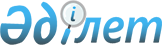 О внесении изменений и дополнений в решение XXIV-й сессии маслихата города Алматы IV-го созыва от 21 декабря 2009 года N 272 "О бюджете города Алматы на 2010-2012 годы"
					
			Утративший силу
			
			
		
					Решение XXХI-й сессии маслихата города Алматы IV-го созыва от 12 октября 2010 года N 362. Зарегистрировано в Департаменте юстиции города Алматы 14 октября 2010 года за N 858. Утратило силу в связи с истечением срока применения - решением Маслихата города Алматы от 29 июля 2011 года № 464

      Сноска. Утратило силу в связи с истечением срока применения - решением XXXXVI-й сессии Маслихата города Алматы IV созыва от 29.07.2011 № 464.      В соответствии с подпунктом 4 пункта 2 статьи 106 и пункта 4 статьи 108 Бюджетного Кодекса Республики Казахстан, со статьями 6,   7 Закона Республики Казахстан «О местном государственном управлении и самоуправлении в Республике Казахстан», с постановлением Правительства Республики Казахстан от 23 августа 2010 года № 827 «О внесении изменений и дополнений в постановление Правительства Республики Казахстан от 22 декабря 2009 года № 2162», маслихат города Алматы IV-го созыва РЕШИЛ:



      1. Внести в решение XXIV-й сессии маслихата города Алматы IV-го созыва от 21 декабря 2009 года № 272 «О бюджете города Алматы на 2010 - 2012 годы» (зарегистрировано в Реестре государственной регистрации нормативных правовых актов за № 828, опубликовано 26 декабря 2009 года в газете «Алматы ақшамы» № 151(4242) и 26 декабря 2009 года в газете «Вечерний Алматы» № 157) с изменениями и дополнениями, внесенными решениями XXV-й сессии маслихата города Алматы IV-го созыва от 22 января 2010 года № 275 «О внесении изменений и дополнений в решение XXIV-й сессии маслихата города Алматы IV-го созыва от 21 декабря 2009 года № 272 «О бюджете города Алматы на 2010-2012 годы» (зарегистрировано в Реестре государственной регистрации нормативных правовых актов за № 835, опубликовано 4 февраля 2010 года в газете «Алматы ақшамы» № 14 (4259) и 4 февраля 2010 года в газете «Вечерний Алматы № 14-15), XXVII-й сессии маслихата города Алматы IV-го созыва от 12 апреля 2010 года № 306 «О внесении изменений и дополнений в решение XXIV-й сессии маслихата города Алматы IV-го созыва от 21 декабря 2009 года № 272 «О бюджете города Алматы на 2010-2012 годы» (зарегистрировано в Реестре государственной регистрации нормативных правовых актов за № 841, опубликовано 20 апреля 2010 года в газете «Алматы ақшамы» № 47 (4292) и 20 апреля 2010 года в газете «Вечерний Алматы № 49-50»), внеочередной XXVIII-й сессии маслихата города Алматы IV-го созыва от 4 июня 2010 года № 325 «О внесении изменений и дополнений в решение XXIV-й сессии маслихата города Алматы IV-го созыва от 21 декабря 2009 года № 272 «О бюджете города Алматы на 2010-2012 годы» (зарегистрировано в Реестре государственной регистрации нормативных правовых актов за № 849, опубликовано 12 июня 2010 года в газете «Алматы ақшамы» № 72-73 (4318) и 12 июня 2010 года в газете «Вечерний Алматы № 72-74 (11279-11280»), XXIX-й сессии маслихата города Алматы IV-го созыва от 12 июля 2010 года № 330 «О внесении изменений в решение XXIV-й сессии маслихата города Алматы IV-го созыва от 21 декабря 2009 года № 272 «О бюджете города Алматы на 2010-2012 годы» (зарегистрировано в Реестре государственной регистрации нормативных правовых актов за № 855, опубликовано 20 июля 2010 года в газете «Алматы ақшамы» № 89 (4334) и 20 июля 2010 года в газете «Вечерний Алматы № 90-91(11296-11297)» следующие изменения и дополнения:



      1. Пункт 1 изложить в следующей редакции:



      «1. Утвердить бюджет города Алматы на 2010-2012 годы согласно приложениям 1, 2 и 3 соответственно, в том числе на 2010 год в следующих объемах:



      1) доходы – 294 326 944 тысяч тенге, в том числе по:

      налоговым поступлениям – 165 852 590 тысяч тенге;

      неналоговым поступлениям – 16 308 300 тысяч тенге;

      поступлениям от продажи основного капитала – 3 755 000 тысяч тенге;

      поступления трансфертов – 108 411 054 тысяч тенге;

      2) затраты – 279 612 978 тысяч тенге;

      3) чистое бюджетное кредитование – - 50 000 тысяч тенге, в том числе:

      погашение бюджетных кредитов – 50 000 тыс.тенге;

      4) сальдо по операциям с финансовыми активами – 14 031 252 тысяч тенге, в том числе:

      приобретение финансовых активов – 14 031 252 тысяч тенге;

      5) профицит бюджета – 732 714 тысяч тенге;

      6) использование профицита бюджета – - 732 714 тысяч тенге;"



      в пункте 6:

      цифры «3 932 434» заменить цифрами «4 027 264»;



      в пункте 7:

      цифры «672 756» заменить цифрами «746 756»;



      в пункте 8:

      цифры «7 375 778» заменить цифрами «7 598 778»;



      в пункте 9:

      цифры «39 098 256» заменить цифрами «40 033 966»;



      в пункте 10:

      цифры «34 055 683» заменить цифрами «34 460 853»;



      в пункте 11:

      цифры «7 284 745» заменить цифрами «7 735 613»;



      в пункте 12:

      цифры «28 398 096» заменить цифрами «33 489 458»;



      в пункте 13:

      цифры «14 781 061» заменить цифрами «15 439 867»;



      в пункте 13-1:

      цифры «14 436 496» заменить цифрами «14 475 224»;



      в пункте 14:

      цифры «1 342 838» заменить цифрами «1 396 838»;



      в пункте 15:

      цифры «804 607» заменить цифрами «811 624»;



      в пункте 16:

      цифры «47 670 132» заменить цифрами «47 951 805»;



      в пункте 17:

      цифры «5 507 889» заменить цифрами «18 980 914»;



      в пункте 19:

      цифры «2 113 388» заменить цифрами «3 613 388»;



      2. Приложения 1, 2, 3 к указанному решению изложить в новой редакции согласно приложениям 1, 2, 3 к настоящему решению.



      3. Настоящее решение вводится в действие с 1 января 2010 года.      Председатель

      XXXI-й сессии маслихата

      города Алматы IV-го созыва              И. Ли      Секретарь маслихата

      Города Алматы IV-го созыва              Т. МукашевПриложение 1

к решению XXXI сессии маслихата

города Алматы IV-го созыва

от 12 октября 2010 года № 362 

БЮДЖЕТ ГОРОДА АЛМАТЫ НА 2010 ГОД      Председатель

      XXXI-й сессии маслихата

      города Алматы IV-го созыва               И. Ли      Секретарь маслихата

      Города Алматы IV-го созыва               Т. Мукашев

Приложение 2

к решению XXIV сессии

маслихата города Алматы IV-го созыва

от 12 октября 2010 года № 362 

БЮДЖЕТ ГОРОДА АЛМАТЫ НА 2011 ГОД      Председатель

      XXXI-й сессии маслихата

      города Алматы IV-го созыва               И. Ли      Секретарь маслихата

      Города Алматы IV-го созыва               Т. Мукашев

Приложение 3

к решению XXIV сессии

маслихата города Алматы IV-го созыва

от 12 октября 2010 года № 362 

БЮДЖЕТ ГОРОДА АЛМАТЫ НА 2012 ГОД      Председатель

      XXXI-й сессии маслихата

      города Алматы IV-го созыва               И. Ли      Секретарь маслихата

      Города Алматы IV-го созыва               Т. Мукашев
					© 2012. РГП на ПХВ «Институт законодательства и правовой информации Республики Казахстан» Министерства юстиции Республики Казахстан
				КатегорияКатегорияКатегорияКатегорияКатегорияСумма (тыс.тенге)КлассКлассКлассНаименованиеСумма (тыс.тенге)ПодклассПодклассПодклассСумма (тыс.тенге)СпецификаСпецификаСумма (тыс.тенге)111123   I. ДОХОДЫ294 326 9441Налоговые поступления165 852 59001Подоходный налог 77 835 8902Индивидуальный подоходный налог77 835 89003Социальный налог58 210 0001Социальный налог58 210 00004Налоги на собственность19 736 9001Налоги на имущество10 770 0003Земельный налог2 196 0004Налог на транспортные средства6 770 0005Единый земельный налог90005Внутренние налоги на товары, работы и услуги6 022 8002Акцизы2 218 8003Поступления за использование природных и других ресурсов1 023 0004Сборы за ведение предпринимательской и профессиональной деятельности2 381 0005Налог на игорный бизнес400 00008Обязательные платежи, взимаемые за совершение юридически значимых действий и(или) выдачу документов уполномоченными на то государственными органами или должностными лицами4 047 0001Государственная пошлина4 047 0002Неналоговые поступления16 308 30001Доходы от государственной собственности760 3001Поступления части чистого дохода государственных предприятий40 2004Доходы на доли участия в юридических лицах, находящиеся в государственной собственности5 1005Доходы от аренды имущества, находящегося в государственной собственности705 0007Вознаграждения по кредитам, выданным из государственного бюджета10 00002Поступления от реализации товаров   (работ, услуг) государственными учреждениями, финансируемыми из государственного бюджета2 0001Поступления от реализации товаров  (работ, услуг) государственными учреждениями, финансируемыми из государственного бюджета2 00004Штрафы, пени, санкции, взыскания,налагаемые государственными учреждениями, финансируемыми из государственного бюджета, а также содержащимися и финансируемыми из бюджета (сметы расходов) Национального Банка Республики Казахстан2 200 0001Штрафы, пени, санкции, взыскания, налагаемые государственными учреждениями, финансируемыми из государственного бюджета, а также содержащимися и финансируемыми из бюджета (сметы расходов) Национального Банка Республики Казахстан2 200 00006Прочие неналоговые поступления13 346 0001Прочие неналоговые поступления13 346 0003Поступления от продажи основного капитала3 755 00001Продажа государственного имущества, закрепленного за государственными учреждениями2 124 0001Продажа государственного имущества, закрепленного за государственными учреждениями2 124 00003Продажа земли и нематериальных активов1 631 0001Продажа земли 1 600 0002Продажа нематериальных активов31 0004Поступления трансфертов 108 411 05402Трансферты из вышестоящих органов государственного управления108 411 0541Трансферты из республиканского бюджета108 411 054Функциональная группа       НаименованиеФункциональная группа       НаименованиеФункциональная группа       НаименованиеФункциональная группа       НаименованиеФункциональная группа       НаименованиеСумма (тыс.тенге)Функциональная подгруппаФункциональная подгруппаФункциональная подгруппаФункциональная подгруппаСумма (тыс.тенге)Администратор бюджетных программАдминистратор бюджетных программАдминистратор бюджетных программСумма (тыс.тенге)ПрограммаПрограммаСумма (тыс.тенге)123    II. ЗАТРАТЫ279 612 97801Государственные услуги общего характера4 027 264111Аппарат маслихата города республиканского значения65 652001Услуги по обеспечению деятельности маслихата города республиканского значения64 852004Материально-техническое оснащение государственных органов800121Аппарат акима города республиканского значения2 184 957001Услуги по обеспечению деятельности акима города республиканского значения924 394002Создание информационных систем256 547003Капитальный ремонт зданий, помещений и сооружений государственных органов21 159004Материально-техническое оснащение государственных органов91 843005Организация деятельности центров обслуживания населения по предоставлению государственных услуг физическим и юридическим лицам по принципу «одного окна»891 014123Аппарат акима района в городе, города районного значения, поселка, аула (села), аульного  (сельского) округа1 233 962001Услуги по обеспечению деятельности акима района в городе, города районного значения, поселка, аула (села), аульного (сельского) округа422 587023Материально-техническое оснащение государственных органов811 375356Управление финансов города республиканского значения416 569001Услуги по реализации государственной политики в области исполнения местного бюджета и управления коммунальной собственностью125 974003Проведение оценки имущества в целях налогообложения13 129004Организация работы по выдаче разовых талонов и обеспечение полноты сбора сумм от реализации разовых талонов104 723010Организация приватизации коммунальной собственности152 136011Учет, хранение, оценка и реализация имущества, поступившего в коммунальную собственность20 607357Управление экономики и бюджетного планирования города республиканского значения126 124001Услуги по реализации государственной политики в области формирования и развития экономической политики, системы государственного планирования и управления города республиканского значения126 12402Оборона746 756350Управление по мобилизационной подготовке, гражданской обороне, организации предупреждения и ликвидации аварий и стихийных бедствий города республиканского значения117 395003Мероприятия в рамках исполнения всеобщей воинской обязанности15 860007Подготовка территориальной обороны и территориальная оборона города республиканского значения101 535350Управление по мобилизационной подготовке, гражданской обороне, организации предупреждения и ликвидации аварий и стихийных бедствий города республиканского значения629 361001Услуги по реализации государственной политики на местном уровне в области мобилизационной подготовки, гражданской обороны, организации предупреждения и ликвидации аварий и стихийных бедствий32 062005Мобилизационная подготовка и мобилизация города республиканского значения17 591006Предупреждение и ликвидация чрезвычайных ситуаций масштаба города республиканского значения579 70803Общественный порядок, безопасность, правовая, судебная, уголовно-исполнительная деятельность7 598 778352Исполнительный орган внутренних дел, финансируемый из бюджета города республиканского значения6 624 832001Услуги по реализации государственной политики в области обеспечения охраны общественного порядка и безопасности на территории города республиканского значения5 705 566002Организация работы медвытрезвителей и подразделений полиции, организующих работу медвытрезвителей 28 919003Поощрение граждан, участвующих в охране общественного порядка2 000005Создание информационных систем52 675007Капитальный ремонт зданий, помещений и сооружений государственных органов243 187008Материально-техническое оснащение государственных органов156 675011Организация временной изоляции, адаптации и реабилитации несовершеннолетних 74 621012Услуги по размещению лиц, не имеющих определенного места  жительства и документов75 128013Организация содержания лиц, арестованных в административном порядке25 820014Организация содержания служебных животных 27 640015Обеспечение охраны общественного порядка во время проведения мероприятий международного значения за счет целевых трансфертов из республиканского бюджета 230 226016Проведение операции «Мак» за счет целевых трансфертов из республиканского бюджета2 375368Управление пассажирского транспорта и автомобильных дорог города республиканского значения681 896007Обеспечение безопасности дорожного движения в населенных пунктах681 896373Управление строительства города республиканского значения292 050004Развитие объектов органов внутренних дел 292 05004Образование40 033 966123Аппарат акима района в городе, города районного значения, поселка, аула (села), аульного (сельского) округа5 263 372004Поддержка организаций дошкольного воспитания и обучения5 263 372359Управление туризма, физической культуры и спорта города республиканского значения1 432 086006Дополнительное образование для детей и юношества по спорту1 141 907007Общеобразовательное обучение одаренных в спорте детей в специализированных организациях образования290 179360Управление образования города республиканского значения22 133 794003Общеобразовательное обучение19 339 045004Общеобразовательное обучение по специальным образовательным  программам1 412 115005Общеобразовательное обучение одаренных детей в специализированных организациях образования465 796008Дополнительное образование для детей 916 838353Управление здравоохранения города республиканского значения127 290043Подготовка специалистов в организациях технического и профессионального, послесреднего образования127 290360Управление образования города республиканского значения3 486 768018Организация профессионального обучения11 064024Подготовка специалистов в организациях технического и профессионального образования3 475 704353Управление здравоохранения города республиканского значения46 346003Повышение квалификации и переподготовка кадров46 346360Управление образования города республиканского значения545 156012Повышение квалификации и переподготовка кадров132 906060Подготовка и переподготовка кадров412 250360Управление образования города республиканского значения3 147 382001Услуги по реализации государственной политики на местном уровне в области образования 86 181006Информатизация системы образования в государственных учреждениях образования города республиканского значения123 955007Приобретение и доставка учебников, учебно-методических комплексов для государственных учреждений  образования города республиканского значения867 173009Проведение школьных олимпиад, внешкольных мероприятий и конкурсов масштаба города республиканского значения198 767010Капитальный, текущий ремонт объектов образования в рамках реализации стратегии региональной занятости и переподготовки кадров1 712 612013Обследование психического здоровья детей и подростков и оказание психолого-медико-педагогической консультативной помощи населению67 260014Реабилитация и социальная адаптация детей и подростков с проблемами в развитии89 461015Материально-техническое оснащение государственных органов1 973373Управление строительства города республиканского значения3 851 772006Сейсмоусиление объектов образования в городе Алматы617 890007Сейсмоусиление объектов образования в городе Алматы в рамках реализации стратегии региональной занятости и переподготовки кадров944 000037Строительство и реконструкция объектов образования2 289 88205Здравоохранение34 460 853353Управление здравоохранения города республиканского значения93 462004Оказание стационарной медицинской помощи по направлению специалистов первичной медико-санитарной помощи и организаций здравоохранения, за исключением медицинской помощи, оказываемой из средств республиканского бюджета93 462353Управление здравоохранения города республиканского значения585 231005Производство крови, ее компонентов и препаратов для местных организаций здравоохранения171 780006Услуги по охране материнства и детства290 893007Пропаганда здорового образа жизни121 791017Приобретение тест-систем для проведения дозорного эпидемиологического надзора767353Управление здравоохранения города республиканского значения4 870 449009Оказание медицинской помощи лицам, страдающим туберкулезом, инфекционными, психическими заболеваниями и расстройствами3 044 233019Обеспечение больных туберкулезом противотуберкулезными препаратами 94 393020Обеспечение больных диабетом противодиабетическими препаратами406 937022Обеспечение больных с почечной недостаточностью лекарственными средствами, диализаторами, расходными материалами и больных после трансплантации почек лекарственными средствами413 807026Обеспечение факторами свертывания крови при лечении взрослых, больных гемофилией398 688027Централизованный закуп вакцин и других медицинских иммунобиологических препаратов для проведения иммунопрофилактики населения386 610036Обеспечение тромболитическими препаратами больных с острым инфарктом миокарда125 781353Управление здравоохранения города республиканского значения7 501 745010Оказание амбулаторно-поликлинической помощи населению за исключением медицинской помощи, оказываемой из средств республиканского бюджета5 847 217014Обеспечение лекарственными средствами и специализированными продуктами детского и лечебного питания отдельных категорий населения на амбулаторном уровне1 654 528353Управление здравоохранения города республиканского значения3 004 185011Оказание скорой медицинской помощи и санитарная авиация 2 989 734029Базы спецмедснабжения города республиканского значения14 451353Управление здравоохранения города республиканского значения1 966 319001Услуги по реализации государственной политики на местном уровне в области здравоохранения63 088008Реализация мероприятий по профилактике и борьбе со СПИД в Республике Казахстан237 550016Обеспечение граждан бесплатным или льготным проездом за пределы населенного пункта на лечение2 948018Информационно-аналитические услуги в области здравоохранения32 390032Капитальный ремонт зданий, помещений и сооружений медицинских организаций здравоохранения 632 054033Материально-техническое оснащение медицинских государственных организаций здравоохранения998 289373Управление строительства города республиканского значения16 439 462009Сейсмоусиление объектов здравоохранения в городе Алматы774 767010Капитальный ремонт сейсмоусиляемых объектов здравоохранения в городе  Алматы361 314038Строительство и реконструкция объектов здравоохранения15 303 38106Социальная помощь и социальное обеспечение7 735 613355Управление занятости и социальных программ города республиканского значения1 258 868002Предоставление специальных социальных услуг для престарелых и инвалидов в медико-социальных учреждениях (организациях) общего типа342 701020Предоставление специальных социальных услуг для инвалидов с психоневрологическими заболеваниями, в психоневрологических медико-социальных учреждениях (организациях)478 222021Предоставление специальных социальных услуг для престарелых, инвалидов, в том числе детей-инвалидов, в реабилитационных центрах196 747022Предоставление специальных социальных услуг для детей-инвалидов с психоневрологическими патологиями в детских психоневрологических медико-социальных учреждениях (организациях)241 198360Управление образования города республиканского значения584 975016Социальное обеспечение сирот, детей, оставшихся без попечения родителей584 975373Управление строительства города республиканского значения408 551039Строительство и реконструкция объектов социального обеспечения408 551123Аппарат акима района в городе, города районного значения, поселка, аула (села), аульного (сельского) округа144 295003Оказание социальной помощи нуждающимся гражданам на дому144 295355Управление занятости и социальных программ города республиканского значения4 832 157003Программа занятости877 944006Государственная адресная социальная помощь119 412007Жилищная помощь234 474008Социальная помощь отдельным категориям нуждающихся граждан по решениям местных представительных органов2 650 134009Социальная поддержка инвалидов128 414012Государственные пособия на детей до 18 лет38 075015Обеспечение нуждающихся инвалидов обязательными гигиеническими средствами, предоставление социальных услуг индивидуального помощника для инвалидов первой группы, имеющих затруднение в передвижении, и специалиста жестового языка для инвалидов по слуху в соответствии с индивидуальной программой реабилитации инвалида101 699016Социальная адаптация лиц, не имеющих определенного места жительства136 745024Обеспечение проезда участникам и инвалидам Великой Отечественной войны по странам Содружества Независимых Государств, по территории Республики Казахстан, а также оплаты им и сопровождающим их лицам расходов на питание, проживание, проезд для участия в праздничных мероприятиях в городах Москва, Астана к 65-летию Победы в Великой Отечественной войне33 044025Выплата единовременной материальной помощи участникам и инвалидам Великой Отечественной войны, а также лицам, приравненным к ним, военнослужащим, в том числе уволенным в запас (отставку), проходившим военную службу в период с 22 июня 1941 года по 3 сентября 1945 года в воинских частях, учреждениях, в военно-учебных заведениях, не входивших в состав действующей армии, награжденным медалью «За победу над Германией в Великой Отечественной войне 1941-1945 гг.» или медалью «За победу над Японией», проработавшим (прослужившим) не менее шести месяцев в тылу в годы Великой Отечественной войны к 65-летию Победы в Великой Отечественной войне512 216355Управление занятости и социальных программ города республиканского значения506 767001Услуги по реализации государственной политики на местном уровне в области обеспечения занятости и реализации социальных программ для населения362 354013Оплата услуг по зачислению, выплате и доставке пособий и других социальных выплат20 801019Размещение государственного социального заказа в неправительственном секторе за счет целевых трансфертов из республиканского бюджета114 644026Капитальный ремонт зданий, помещений и сооружений государственных органов1 768027Материально-техническое оснащение государственных органов7 20007Жилищно-коммунальное хозяйство33 489 458371Управление энергетики и коммунального хозяйства города республиканского значения647 265008Развитие, обустройство и (или) приобретение инженерно-коммуникационной инфраструктуры647 265373Управление строительства города республиканского значения19 839 230012Строительство и (или) приобретение жилья государственного коммунального жилищного фонда1 962 905017Развитие, обустройство и (или) приобретение инженерно-коммуникационной инфраструктуры 11 869 048019Строительство жилья6 007 277374Управление жилья города республиканского значения53 708001Услуги по реализации государственной политики на местном уровне по вопросам жилья52 328005Изъятие, в том числе путем выкупа, земельных участков для государственных надобностей и связанное с этим отчуждение недвижимого имущества500009Материально-техническое оснащение государственных органов880123Аппарат акима района в городе, города районного значения, поселка, аула (села), аульного   (сельского) округа1 253 848015Ремонт инженерно-коммуникационной инфраструктуры и благоустройство населенных пунктов в рамках реализации стратегии региональной занятости и переподготовки кадров1 253 848354Управление природных ресурсов и регулирования природопользования города республиканского значения2 898 630010Ремонт водохозяйственных сооружений и особо охраняемых природных территорий в рамках реализации стратегии региональной занятости и переподготовки кадров2 508 513014Функционирование системы водоснабжения и водоотведения390 117371Управление энергетики и коммунального хозяйства города республиканского значения2 192 200001Услуги по реализации государственной политики на местном уровне в области энергетики и коммунального хозяйства36 481005Развитие коммунального хозяйства670 903006Функционирование системы водоснабжения и водоотведения62 249010Приобретение коммунальной техники100 000014Ремонт инженерно-коммуникационной инфраструктуры и благоустройство населенных пунктов в рамках реализации стратегии региональной занятости и переподготовки кадров1 098 548015Развитие инженерно-коммуникационной инфраструктуры и благоустройство населенных пунктов в рамках реализации стратегии региональной занятости и переподготовки кадров224 019123Аппарат акима района в городе, города районного значения, поселка, аула (села), аульного   (сельского) округа5 380 634008Освещение улиц населенных пунктов1 343 470009Обеспечение санитарии населенных пунктов1 966 631010Содержание мест захоронений и погребение безродных60 636011Благоустройство и озеленение населенных пунктов2 009 897373Управление строительства города республиканского значения1 223 943013Развитие благоустройства города1 223 94308Культура, спорт, туризм и информационное пространство15 439 867123Аппарат акима района в городе, города районного значения, поселка, аула (села), аульного   (сельского) округа36 383006Поддержка культурно-досуговой работы на местном уровне36 383361Управление культуры города республиканского значения1 944 451001Услуги по реализации государственной политики на местном уровне в области культуры 33 104003Поддержка культурно-досуговой работы1 314 339004Увековечение памяти деятелей государства46 458005Обеспечение сохранности историко-культурного наследия и доступа к ним92 274007Поддержка театрального и музыкального искусства218 285008Обеспечение функционирования зоопарков и дендропарков239 991373Управление строительства города республиканского значения490 637014Развитие объектов культуры490 637359Управление туризма, физической культуры и спорта города республиканского значения1 863 852001Услуги по реализации государственной политики на местном уровне в сфере туризма, физической культуры и спорта33 025003Проведение спортивных соревнований на уровне города республиканского значения543 672004Подготовка и участие членов  сборных команд города республиканского значения по различным видам спорта на республиканских и международных спортивных соревнованиях1 287 155373Управление строительства города республиканского значения9 343 886015Развитие объектов спорта9 343 886358Управление архивов и документации города республиканского значения132 589001Услуги по реализации государственной политики на местном уровне по управлению архивным делом13 576002Обеспечение сохранности архивного фонда119 013361Управление культуры города республиканского значения284 235009Обеспечение функционирования городских библиотек284 235362Управление внутренней политики города республиканского значения648 470005Услуги по проведению государственной информационной политики через газеты и журналы 318 470006Услуги по проведению государственной информационной политики через телерадиовещание330 000363Управление по развитию языков города республиканского значения207 624001Услуги по реализации государственной политики на местном уровне в области развития языков24 974002Развитие государственного языка и других языков народов Казахстана181 950005Материально-техническое оснащение государственных органов700373Управление строительства города республиканского значения59 457016Развитие объектов архивов59 457359Управление туризма, физической культуры и спорта города республиканского значения19 500013Регулирование туристской деятельности19 500362Управление внутренней политики города республиканского значения269 841001Услуги по реализации государственной, внутренней политики на местном уровне 265 232008Материально-техническое оснащение государственных органов4 609377Управление по вопросам молодежной политики города Алматы138 942001Услуги по реализации государственной политики на местном уровне по вопросам молодежной политики13 808003Реализация региональных программ в сфере молодежной политики125 13409Топливно-энергетический комплекс и недропользование14 475 224371Управление энергетики и коммунального хозяйства города республиканского значения14 475 224012Развитие теплоэнергетической системы14 475 224 10Сельское, водное, лесное, рыбное хозяйство, особо охраняемые природные территории, охрана окружающей среды и животного мира, земельные отношения1 396 838354Управление природных ресурсов и регулирования природопользования города республиканского значения287 839009Обеспечение функционирования водохозяйственных сооружений, находящихся в коммунальной  собственности287 839354Управление природных ресурсов и регулирования природопользования города республиканского значения1 059 032001Услуги по реализации государственной политики в сфере охраны окружающей среды на местном уровне49 138004Мероприятия по охране окружающей  среды808 055005Развитие объектов охраны окружающей среды123 222006Содержание и защита особо охраняемых природных территорий78 617351Управление земельных отношений города республиканского значения45 297001Услуги по реализации государственной политики в области регулирования земельных отношений на территории города республиканского значения45 297364Управление предпринимательства и промышленности города республиканского значения4 670016Проведение противоэпизоотических мероприятий4 67011Промышленность, архитектурная, градостроительная и строительная деятельность811 624365Управление архитектуры и градостроительства города республиканского значения695 219001Услуги по реализации государственной политики в сфере архитектуры и градостроительства на местном уровне86 813002Разработка генеральных планов застройки населенных пунктов608 406366Управление государственного архитектурно-строительного контроля города республиканского значения75 875001Услуги по реализации государственной политики на местном уровне в сфере государственного архитектурно-строительного контроля75 875373Управление строительства города республиканского значения40 530001Услуги по реализации государственной политики на местном уровне в области строительства40 53012Транспорт и коммуникации47 951 805368Управление пассажирского транспорта и автомобильных дорог города республиканского значения44 592 895002Развитие транспортной инфраструктуры37 550 067003Обеспечение функционирования автомобильных дорог, улиц города Астаны и Алматы7 042 828368Управление пассажирского транспорта и автомобильных дорог города республиканского значения3 358 910001Услуги по реализации государственной политики в области транспорта и коммуникаций на местном уровне43 710005Субсидирование пассажирских перевозок по социально значимым внутренним сообщениям530 000008Ремонт и содержание автомобильных дорог районного значения, улиц городов и населенных пунктов в рамках реализации стратегии региональной занятости и переподготовки кадров2 785 200 13Прочие4 949 662364Управление предпринимательства и промышленности города республиканского значения77 701001Услуги по реализации государственной политики на местном уровне в области развития предпринимательства и промышленности 52 731108Разработка и экспертиза технико-экономических обоснований местных бюджетных инвестиционных проектов (программ)24 970364Управления предпринимательства и промышленности города республиканского значения28 010003Поддержка предпринимательской деятельности28 010356Управление финансов города республиканского значения3 613 388013Резерв местного исполнительного органа города республиканского значения 3 613 388364Управление предпринимательства и промышленности города республиканского значения808 163017Субсидирование процентной ставки по кредитам в рамках программы «Дорожная карта бизнеса - 2020» 562 200018Частичное гарантирование кредитов малому и среднему бизнесу в рамках программы «Дорожная карта бизнеса - 2020»175 688019Сервисная поддержка ведения бизнеса в рамках программы «Дорожная карта бизнеса - 2020»70 275371Управление энергетики и коммунального хозяйства города республиканского значения422 400020Развитие индустриальной инфраструктуры в рамках программы «Дорожная карта бизнеса - 2020»422 40014Обслуживание долга233 958356Управление финансов города республиканского значения233 958018Обслуживание долга местных исполнительных органов по выплате вознаграждений и иных платежей по займам из республиканского бюджета233 95815Трансферты66 261 312356Управление финансов города республиканского значения66 261 312006Возврат неиспользованных (недоиспользованных) целевых трансфертов215 504007Бюджетные изъятия54 999 926024Целевые текущие трансферты в вышестоящие бюджеты в связи с передачей функций государственных органов из нижестоящего уровня государственного управления в вышестоящий10 995 882029Целевые текущие трансферты областным бюджетам, бюджетам городов Астаны и Алматы в случаях возникновения чрезвычайных ситуаций природного и техногенного характера, угрожающих политической, экономической и социальной стабильности административно-территориальной единицы, жизни и здоровью людей, проведения мероприятий общереспубликанского либо международного значения50 000III. Чистое бюджетное кредитование-50000Бюджетные кредиты5Погашение бюджетных кредитов50 00001Погашение бюджетных кредитов50 0001Погашение бюджетных кредитов, выданных из государственного бюджета50 000IV. Сальдо по операциям с финансовыми активами:14 031 252Приобретение финансовых активов14 031 25213Прочие14 031 252356Управление финансов города республиканского значения14 031 252012Формирование или увеличение уставного капитала юридических лиц13 638 252020Кредитование КГП "Алматыпәтерқызметі" для внедрения системы раздельного сбора твердо-бытовых отходов в городе Алматы"300 000021Кредитование КГП "ВСК Медеу"для внедрения системы энергосберегающих технологий на высокогорном спортивном комплексе "Медеу" в городе Алматы"93 000V. Профицит бюджета732 714VI. Использование профицита бюджета-732 714КатегорияКатегорияКатегорияКатегорияКатегорияСумма (тыс.тенге)КлассКлассНаименованиеНаименованиеСумма (тыс.тенге)ПодклассПодклассПодклассСумма (тыс.тенге)123I. ДОХОДЫ180 541 9461Налоговые поступления149 447 72001Подоходный налог 67 142 400 2Индивидуальный подоходный налог67 142 400 03Социальный налог54 400 000 1Социальный налог54 400 000 04Налоги на собственность17 852 000 1Налоги на имущество10 450 000 3Земельный налог2 301 100 4Налог на транспортные средства5 100 000 5Единый земельный налог900 05Внутренние налоги на товары, работы и услуги5 762 920 2Акцизы1 912 300 3Поступления за использование природных и других ресурсов1 010 000 4Сборы за ведение предпринимательской и профессиональной деятельности2 440 620 5Налог на игорный бизнес400 000 08Обязательные платежи, взимаемые за совершение юридически значимых действий и(или) выдачу документов уполномоченными на то государственными органами или должностными лицами4 290 400 1Государственная пошлина4 290 400 2Неналоговые поступления1 363 940 01Доходы от государственной собственности1 251 940 1Поступления части чистого дохода государственных предприятий35 500 3Дивиденды на государственные пакеты акций, находящиеся в государственной собственности5 130 5Доходы от аренды имущества, находящегося в государственной собственности711 310 7Вознаграждения по кредитам, выданным из государственного бюджета500 000 02Поступления от реализации товаров (работ, услуг) государственными учреждениями, финансируемыми из государственного бюджета2 000 1Поступления от реализации товаров (работ, услуг) государственными учреждениями, финансируемыми из государственного бюджета2 000 06Прочие неналоговые поступления110 000 1Прочие неналоговые поступления110 000 3Поступления от продажи основного капитала3 560 000 03Продажа земли и нематериальных активов3 560 000 1Продажа земли 3 500 000 2Продажа нематериальных активов60 000 4Поступления трансфертов 26 170 286 02Трансферты из вышестоящих органов государственного управления26 170 286 1Трансферты из республиканского бюджета26 170 286 Функциональная группа         НаименованиеФункциональная группа         НаименованиеФункциональная группа         НаименованиеФункциональная группа         НаименованиеФункциональная группа         НаименованиеСумма (тыс.тенге)Функциональная подгруппаФункциональная подгруппаФункциональная подгруппаФункциональная подгруппаСумма (тыс.тенге)Администратор бюджетных программАдминистратор бюджетных программАдминистратор бюджетных программСумма (тыс.тенге)ПрограммаПрограммаСумма (тыс.тенге)123II. ЗАТРАТЫ179 641 31901Государственные услуги общего характера1 934 425111Аппарат маслихата города республиканского значения70 981 001Услуги по обеспечению деятельности маслихата города республиканского значения70 981 121Аппарат акима города республиканского значения944 844 001Услуги по обеспечению деятельности акима города республиканского значения944 844 123Аппарат акима района в городе, города районного значения, поселка, аула (села), аульного (сельского) округа487 960 001Услуги по обеспечению деятельности акима района в городе, города районного значения, поселка, аула (села), аульного (сельского) округа487 960 356Управление финансов города республиканского значения313 715 001Услуги по реализации государственной политики в области исполнения местного бюджета и управления коммунальной собственностью149 406 003Проведение оценки имущества в целях налогообложения13 129 004Организация работы по выдаче разовых талонов и обеспечение полноты сбора сумм от реализации разовых талонов131 437 010Организация приватизации коммунальной собственности19 743 357Управление экономики и бюджетного планирования города республиканского значения116 925 001Услуги по реализации государственной политики в области формирования и развития экономической политики, системы государственного планирования и управления города республиканского значения116 925 02Оборона521 949 350Управление по мобилизационной подготовке, гражданской обороне, организации предупреждения и ликвидации аварий и стихийных бедствий города республиканского значения69 971 003Мероприятия в рамках исполнения всеобщей воинской обязанности15 721 007Подготовка территориальной обороны и территориальная оборона города республиканского значения54 250 350Управление по мобилизационной подготовке, гражданской обороне, организации предупреждения и ликвидации аварий и стихийных бедствий города республиканского значения451 978 001Услуги по реализации государственной политики на местном уровне в области мобилизационной подготовки, гражданской обороны, организации предупреждения и ликвидации аварий и стихийных бедствий39 698 005Мобилизационная подготовка и мобилизация города республиканского значения7 595 006Предупреждение и ликвидация чрезвычайных ситуаций масштаба города республиканского значения404 685 03Общественный порядок, безопасность, правовая, судебная, уголовно-исполнительная деятельность8 427 633 352Исполнительный орган внутренних дел, финансируемый из бюджета города республиканского значения7 857 633 001Услуги по реализации государственной политики в области обеспечения охраны общественного порядка и безопасности на территории города республиканского значения7 556 240 002Организация работы медвытрезвителей и подразделений полиции, организующих работу медвытрезвителей 40 275 003Поощрение граждан, участвующих в охране общественного порядка1 075 011Организация временной изоляции, адаптации и реабилитации несовершеннолетних 75 347 012Услуги по размещению лиц, не имеющих определенного места жительства и документов112 466 013Организация содержания лиц, арестованных в административном порядке35 507 014Организация содержания служебных животных 36 723 368Управление пассажирского транспорта и автомобильных дорог города республиканского значения570 000 007Обеспечение безопасности дорожного движения в населенных пунктах570 000 04Образование38 034 601 123Аппарат акима района в городе, города районного значения, поселка, аула (села), аульного (сельского) округа3 871 548 004Поддержка организаций дошкольного воспитания и обучения3 871 548 359Управление туризма, физической культуры и спорта города республиканского значения1 658 596 006Дополнительное образование для детей и юношества по спорту1 325 303 007Общеобразовательное обучение одаренных в спорте детей в специализированных организациях образования333 293 360Управление образования города республиканского значения27 351 654 003Общеобразовательное обучение23 954 229 004Общеобразовательное обучение по специальным образовательным программам1 800 940 005Общеобразовательное обучение одаренных детей в специализированных организациях образования601 085 008Дополнительное образование для детей и юношества 995 400 353Управление здравоохранения города республиканского значения137 817 043Подготовка специалистов в организациях технического и профессионального, послесреднего образования137 817 360Управление образования города республиканского значения3 456 015 018Организация профессионального обучения14 792 024Подготовка специалистов в организациях технического и профессионального образования3 441 223 353Управление здравоохранения города республиканского значения1 290 003Повышение квалификации и переподготовка кадров1 290 360Управление образования города республиканского значения140 669 012Повышение квалификации и переподготовка кадров140 669 360Управление образования города республиканского значения1 417 012 001Услуги по реализации государственной политики на местном уровне в области образования 112 374 006Информатизация системы образования в государственных учреждениях образования города республиканского значения130 595 007Приобретение и доставка учебников, учебно-методических комплексов для государственных учреждений образования города республиканского значения769 886 009Проведение школьных олимпиад, внешкольных мероприятий и конкурсов масштаба города республиканского значения198 767 013Обследование психического здоровья детей и подростков и оказание психолого-медико-педагогической консультативной помощи населению86 888 014Реабилитация и социальная адаптация детей и подростков с проблемами в развитии118 502 05Здравоохранение17 235 503 353Управление здравоохранения города республиканского значения682 698 005Производство крови, ее компонентов и препаратов для местных организаций здравоохранения138 355 006Услуги по охране материнства и детства422 444 007Пропаганда здорового образа жизни121 034 017Приобретение тест-систем для проведения дозорного эпидемиологического надзора865 353Управление здравоохранения города республиканского значения3 689 180 009Оказание медицинской помощи лицам, страдающим туберкулезом, инфекционными, психическими заболеваниями и расстройствами3 135 256 022Обеспечение больных с почечной недостаточностью лекарственными средствами, диализаторами, расходными материалами и больных после трансплантации почек лекарственными средствами352 283 027Централизованный закуп вакцин и других медицинских иммунобиологических препаратов для проведения иммунопрофилактики населения201 641 353Управление здравоохранения города республиканского значения9 337 078 010Оказание амбулаторно-поликлинической помощи населению за исключением медицинской помощи, оказываемой из средств республиканского бюджета7 620 293 014Обеспечение лекарственными средствами и специализированными продуктами детского и лечебного питания отдельных категорий населения на амбулаторном уровне1 716 785 353Управление здравоохранения города республиканского значения3 183 006 011Оказание скорой медицинской помощи и санитарная авиация 3 166 371 029Базы спецмедснабжения города республиканского значения16 635 353Управление здравоохранения города республиканского значения343 541 001Услуги по реализации государственной политики на местном уровне в области здравоохранения89 650 008Реализация мероприятий по профилактике и борьбе со СПИД в Республике Казахстан223 503 016Обеспечение граждан бесплатным или льготным проездом за пределы населенного пункта на лечение3 169 018Информационно-аналитические услуги в области здравоохранения27 219 06Социальная помощь и социальное обеспечение6 048 419 355Управление занятости и социальных программ города республиканского значения1 025 681 002Предоставление специальных социальных услуг для престарелых и инвалидов в медико-социальных учреждениях (организациях) общего типа256 980 020Предоставление специальных социальных услуг для инвалидов с психоневрологическими заболеваниями, в психоневрологических медико-социальных учреждениях (организациях)367 404 021Предоставление специальных социальных услуг для престарелых, инвалидов, в том числе детей-инвалидов, в реабилитационных центрах242 615 022Предоставление специальных социальных услуг для детей-инвалидов с психоневрологическими патологиями в детских психоневрологических медико-социальных учреждениях (организациях)158 682 360Управление образования города республиканского значения683 535 016Социальное обеспечение сирот, детей, оставшихся без попечения родителей683 535 123Аппарат акима района в городе, города районного значения, поселка, аула (села), аульного (сельского) округа189 477 003Оказание социальной помощи нуждающимся гражданам на дому189 477 355Управление занятости и социальных программ города республиканского значения3 719 605 003Программа занятости278 810 006Государственная адресная социальная помощь160 253 007Жилищная помощь264 276 008Социальная помощь отдельным категориям нуждающихся граждан по решениям местных представительных органов2 717 036 009Социальная поддержка инвалидов127 459 012Государственные пособия на детей до 18 лет42 246 015Обеспечение нуждающихся инвалидов обязательными гигиеническими средствами и предоставление услуг специалистами жестового языка, индивидуальными помощниками в соответствии с индивидуальной программой реабилитации инвалида57 816 016Социальная адаптация лиц, не имеющих определенного места жительства58 059 024Обеспечение проезда участникам и инвалидам Великой Отечественной войны к 65-летию Победы в Великой Отечественной войне2 600 025Выплата единовременной материальной помощи участникам и инвалидам Великой Отечественной войны к 65-летию Победы в Великой Отечественной войне11 050 355Управление занятости и социальных программ города республиканского значения430 121 001Услуги по реализации государственной политики на местном уровне в области обеспечения занятости и реализации социальных программ для населения407 656 013Оплата услуг по зачислению, выплате и доставке пособий и других социальных выплат22 465 07Жилищно-коммунальное хозяйство5 601 866 374Управление жилья города республиканского значения59 355 001Услуги по реализации государственной политики на местном уровне по вопросам жилья59 355 371Управление энергетики и коммунального хозяйства города республиканского значения48 668 001Услуги по реализации государственной политики на местном уровне в области энергетики и коммунального хозяйства48 668 123Аппарат акима района в городе, города районного значения, поселка, аула (села), аульного (сельского) округа5 493 843 008Освещение улиц населенных пунктов1 001 100 009Обеспечение санитарии населенных пунктов3 132 257 010Содержание мест захоронений и погребение безродных60 636 011Благоустройство и озеленение населенных пунктов1 299 850 08Культура, спорт, туризм и информационное пространство5 172 363 123Аппарат акима района в городе, города районного значения, поселка, аула (села), аульного (сельского) округа41 965 006Поддержка культурно-досуговой работы на местном уровне41 965 361Управление культуры города республиканского значения1 936 173 001Услуги по реализации государственной политики на местном уровне в области культуры 44 637 003Поддержка культурно-досуговой работы1 230 885 005Обеспечение сохранности историко-культурного наследия и доступа к ним97 788 007Поддержка театрального и музыкального искусства284 784 008Обеспечение функционирования зоопарков и дендропарков278 079 359Управление туризма, физической культуры и спорта города республиканского значения1 465 217 001Услуги по реализации государственной политики на местном уровне в сфере туризма, физической культуры и спорта38 749 003Проведение спортивных соревнований на уровне города республиканского значения148 327 004Подготовка и участие членов сборных команд города республиканского значения по различным видам спорта на республиканских и международных спортивных соревнованиях1 278 141 358Управление архивов и документации города республиканского значения161 513 001Услуги по реализации государственной политики на местном уровне по управлению архивным делом17 892 002Обеспечение сохранности архивного фонда143 621 361Управление культуры города республиканского значения332 677 009Обеспечение функционирования городских библиотек332 677 362Управление внутренней политики города республиканского значения667 907 005Услуги по проведению государственной информационной политики через газеты и журналы 337 907 006Услуги по проведению государственной информационной политики через телерадиовещание330 000 363Управление по развитию языков города республиканского значения209 161 001Услуги по реализации государственной политики на местном уровне в области развития языков34 056 002Развитие государственного языка и других языков народов Казахстана175 105 359Управление туризма, физической культуры и спорта города республиканского значения19 500 013Регулирование туристской деятельности19 500 362Управление внутренней политики города республиканского значения190 815 001Услуги по реализации государственной, внутренней политики на местном уровне 190 815 377Управление по вопросам молодежной политики города Алматы147 435 001Услуги по реализации государственной политики на местном уровне по вопросам молодежной политики17 514 003Реализация региональных программ в сфере молодежной политики129 921 09Топливно-энергетический комплекс и недропользование7 420 400 371Управление энергетики и коммунального хозяйства города республиканского значения7 420 400 012Развитие теплоэнергетической системы7 420 400 10Сельское, водное, лесное, рыбное хозяйство, особо охраняемые природные территории, охрана окружающей среды и животного мира, земельные отношения1 156 793 354Управление природных ресурсов и регулирования природопользования города республиканского значения233 339 009Обеспечение функционирования водохозяйственных сооружений, находящихся в коммунальной собственности233 339 354Управление природных ресурсов и регулирования природопользования города республиканского значения864 493 001Услуги по реализации государственной политики в сфере охраны окружающей среды на местном уровне63 129 004Мероприятия по охране окружающей среды713 724 006Содержание и защита особо охраняемых природных территорий87 640 351Управление земельных отношений города республиканского значения58 961 001Услуги по реализации государственной политики в области регулирования земельных отношений на территории города республиканского значения58 961 11Промышленность, архитектурная, градостроительная и строительная деятельность756 179 365Управление архитектуры и градостроительства города республиканского значения610 964 001Услуги по реализации государственной политики в сфере архитектуры и градостроительства на местном уровне95 964 002Разработка генеральных планов застройки населенных пунктов515 000 366Управление государственного архитектурно-строительного контроля города республиканского значения97 196 001Услуги по реализации государственной политики на местном уровне в сфере государственного архитектурно-строительного контроля97 196 373Управление строительства города республиканского значения48 019 001Услуги по реализации государственной политики на местном уровне в области строительства48 019 12Транспорт и коммуникации18 804 513 368Управление пассажирского транспорта и автомобильных дорог города республиканского значения18 749 886 002Развитие транспортной инфраструктуры18 749 886 368Управление пассажирского транспорта и автомобильных дорог города республиканского значения54 627 001Услуги по реализации государственной политики в области транспорта и коммуникаций на местном уровне54 627 13Прочие1 082 715 364Управление предпринимательства и промышленности города республиканского значения64 503 001Услуги по реализации государственной политики на местном уровне в области развития предпринимательства и промышленности 64 503 364Управления предпринимательства и промышленности города республиканского значения28 010 003Поддержка предпринимательской деятельности28 010 356Управление финансов города республиканского значения990 202 013Резерв местного исполнительного органа города республиканского значения 990 202 14Обслуживание долга166 955 356Управление финансов города республиканского значения166 955 005Обслуживание долга местных исполнительных органов166 955 15Трансферты67 277 005 356Управление финансов города республиканского значения67 277 005 007Бюджетные изъятия67 277 005 III. Чистое бюджетное кредитование-1000000Бюджетные кредиты5Погашение бюджетных кредитов1 000 000 01Погашение бюджетных кредитов1 000 000 1Погашение бюджетных кредитов, выданных из государственного бюджета1 000 000 IV. Сальдо по операциям с финансовыми активами:245 400 Приобретение финансовых активов245 400 13Прочие245 400 9Прочие245 400 356Управление финансов города республиканского значения245 400 012Формирование или увеличение уставного капитала юридических лиц245 400 V. Профицит бюджета1 655 227 VI. Использование профицита бюджета-1 655 227 КатегорияКатегорияКатегорияКатегорияКатегорияСумма (тыс.тенге)Класс                   НаименованиеКласс                   НаименованиеКласс                   НаименованиеКласс                   НаименованиеСумма (тыс.тенге)ПодклассПодклассПодклассСумма (тыс.тенге)123I. ДОХОДЫ167 944 967 1Налоговые поступления155 055 050 01Подоходный налог 69 654 500 2Индивидуальный подоходный налог69 654 500 03Социальный налог56 430 000 1Социальный налог56 430 000 04Налоги на собственность18 582 050 1Налоги на имущество10 925 000 3Земельный налог2 406 150 4Налог на транспортные средства5 250 000 5Единый земельный налог900 05Внутренние налоги на товары, работы и услуги5 995 100 2Акцизы1 981 100 3Поступления за использование природных и других ресурсов1 055 000 4Сборы за ведение предпринимательской и профессиональной деятельности2 559 000 5Налог на игорный бизнес400 000 08Обязательные платежи, взимаемые за совершение юридически значимых действий и(или) выдачу документов уполномоченными на то государственными органами или должностными лицами4 393 400 1Государственная пошлина4 393 400 2Неналоговые поступления1 374 030 01Доходы от государственной собственности1 262 030 1Поступления части чистого дохода государственных предприятий37 600 3Дивиденды на государственные пакеты акций, находящиеся в государственной собственности6 660 5Доходы от аренды имущества, находящегося в государственной собственности717 770 7Вознаграждения по кредитам, выданным из государственного бюджета500 000 02Поступления от реализации товаров (работ, услуг) государственными учреждениями, финансируемыми из государственного бюджета2 000 1Поступления от реализации товаров (работ, услуг) государственными учреждениями, финансируемыми из государственного бюджета2 000 06Прочие неналоговые поступления110 000 1Прочие неналоговые поступления110 000 3Поступления от продажи основного капитала3 560 000 03Продажа земли и нематериальных активов3 560 000 1Продажа земли 3 500 000 2Продажа нематериальных активов60 000 4Поступления трансфертов 7 955 887 02Трансферты из вышестоящих органов государственного управления7 955 887 1Трансферты из республиканского бюджета7 955 887 07Жилищно-коммунальное хозяйство5 604 645 374Управление жилья города республиканского значения61 173 001Услуги по реализации государственной политики на местном уровне по вопросам жилья61 173 371Управление энергетики и коммунального хозяйства города республиканского значения49 629 001Услуги по реализации государственной политики на местном уровне в области энергетики и коммунального хозяйства49 629 123Аппарат акима района в городе, города районного значения, поселка, аула (села), аульного (сельского) округа5 493 843 008Освещение улиц населенных пунктов1 001 100 009Обеспечение санитарии населенных пунктов3 132 257 010Содержание мест захоронений и погребение безродных60 636 011Благоустройство и озеленение населенных пунктов1 299 850 08Культура, спорт, туризм и информационное пространство5 195 520 123Аппарат акима района в городе, города районного значения, поселка, аула (села), аульного (сельского) округа41 965 006Поддержка культурно-досуговой работы на местном уровне41 965 361Управление культуры города республиканского значения1 936 731 001Услуги по реализации государственной политики на местном уровне в области культуры 45 195 003Поддержка культурно-досуговой работы1 230 885 005Обеспечение сохранности историко-культурного наследия и доступа к ним97 788 007Поддержка театрального и музыкального искусства284 784 008Обеспечение функционирования зоопарков и дендропарков278 079 359Управление туризма, физической культуры и спорта города республиканского значения1 476 882 001Услуги по реализации государственной политики на местном уровне в сфере туризма, физической культуры и спорта39 458 003Проведение спортивных соревнований на уровне города республиканского значения148 673 004Подготовка и участие членов сборных команд города республиканского значения по различным видам спорта на республиканских и международных спортивных соревнованиях1 288 751 358Управление архивов и документации города республиканского значения164 474 001Услуги по реализации государственной политики на местном уровне по управлению архивным делом18 184 002Обеспечение сохранности архивного фонда146 290 361Управление культуры города республиканского значения332 677 009Обеспечение функционирования городских библиотек332 677 362Управление внутренней политики города республиканского значения667 907 005Услуги по проведению государственной информационной политики через газеты и журналы 337 907 006Услуги по проведению государственной информационной политики через телерадиовещание330 000 363Управление по развитию языков города республиканского значения209 958 001Услуги по реализации государственной политики на местном уровне в области развития языков34 853 002Развитие государственного языка и других языков народов Казахстана175 105 359Управление туризма, физической культуры и спорта города республиканского значения19 500 013Регулирование туристской деятельности19 500 362Управление внутренней политики города республиканского значения197 643 001Услуги по реализации государственной, внутренней политики на местном уровне 197 643 377Управление по вопросам молодежной политики города Алматы147 783 001Услуги по реализации государственной политики на местном уровне по вопросам молодежной политики17 862 003Реализация региональных программ в сфере молодежной политики129 921 09Топливно-энергетический комплекс и недропользование7 000 000 371Управление энергетики и коммунального хозяйства города республиканского значения7 000 000 012Развитие теплоэнергетической системы7 000 000 10Сельское, водное, лесное, рыбное хозяйство, особо охраняемые природные территории, охрана окружающей среды и животного мира, земельные отношения1 437 159 354Управление природных ресурсов и регулирования природопользования города республиканского значения230 000 009Обеспечение функционирования водохозяйственных сооружений, находящихся в коммунальной собственности230 000 354Управление природных ресурсов и регулирования природопользования города республиканского значения1 147 308 001Услуги по реализации государственной политики в сфере охраны окружающей среды на местном уровне64 044 004Мероприятия по охране окружающей среды995 624 006Содержание и защита особо охраняемых природных территорий87 640 351Управление земельных отношений города республиканского значения59 851 001Услуги по реализации государственной политики в области регулирования земельных отношений на территории города республиканского значения59 851 11Промышленность, архитектурная, градостроительная и строительная деятельность751 711 365Управление архитектуры и градостроительства города республиканского значения603 815 001Услуги по реализации государственной политики в сфере архитектуры и градостроительства на местном уровне98 815 002Разработка генеральных планов застройки населенных пунктов505 000 366Управление государственного архитектурно-строительного контроля города республиканского значения98 977 001Услуги по реализации государственной политики на местном уровне в сфере государственного архитектурно-строительного контроля98 977 373Управление строительства города республиканского значения48 919 001Услуги по реализации государственной политики на местном уровне в области строительства48 919 12Транспорт и коммуникации6 819 887 368Управление пассажирского транспорта и автомобильных дорог города республиканского значения6 764 567 003Обеспечение функционирования автомобильных дорог, улиц города Астаны и Алматы6 764 567 368Управление пассажирского транспорта и автомобильных дорог города республиканского значения55 320 001Услуги по реализации государственной политики в области транспорта и коммуникаций на местном уровне55 320 13Прочие993 644 364Управление предпринимательства и промышленности города республиканского значения65 634 001Услуги по реализации государственной политики на местном уровне в области развития предпринимательства и промышленности 65 634 364Управления предпринимательства и промышленности города республиканского значения28 010 003Поддержка предпринимательской деятельности28 010 356Управление финансов города республиканского значения900 000 013Резерв местного исполнительного органа города республиканского значения 900 000 15Трансферты65 800 499 356Управление финансов города республиканского значения65 800 499 007Бюджетные изъятия65 800 499 III. Чистое бюджетное кредитование-1600000
Бюджетные кредиты5Погашение бюджетных кредитов1 600 000 01Погашение бюджетных кредитов1 600 000 1Погашение бюджетных кредитов, выданных из государственного бюджета1 600 00
IV. Сальдо по операциям с финансовыми активами:384 500 Приобретение финансовых активов384 500 13Прочие384 500 9Прочие384 500 356Управление финансов города республиканского значения384 500 012Формирование или увеличение уставного капитала юридических лиц384 500 V. Профицит бюджета1 213 924 VI. Использование профицита бюджета-1 213 924 